AAH-I South Sudan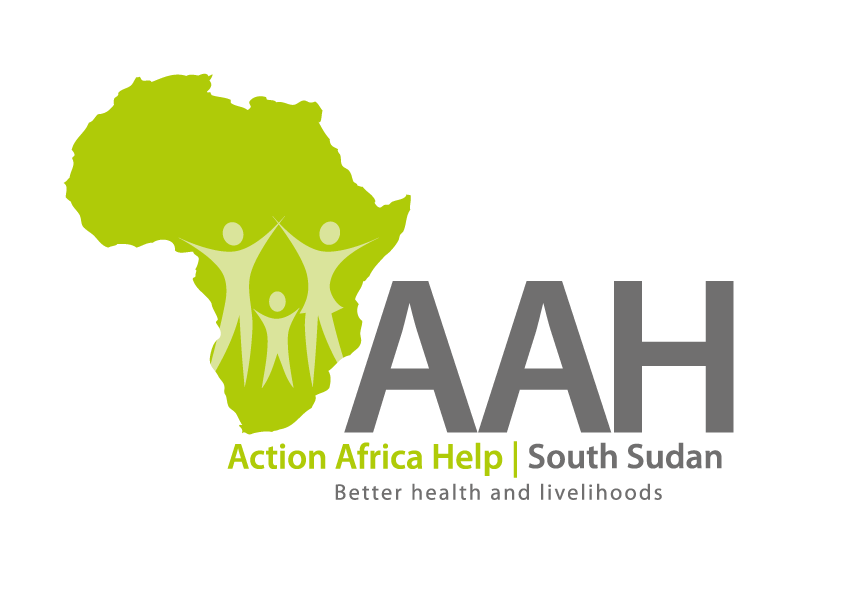 Next to South Sudan Customs -Juba BackgroundAction Africa Help International (AAH-I) is a nongovernmental and nonprofit making Organization operating in South Sudan with a mission to support disadvantaged Communities to sustainably improve their standard of living through Community empowerment approach in partnership with stakeholders. AAH-I implements Primary Health Care, Agriculture, Humanitarian aid projects and Capacity Building.The organization is calling for quotations from reputable companies for the Supply of Spare parts as per attached list.Price and Currency: The monthly rate shall be in United States Dollars (USD). Submission of QuotesThe quotations shall be submitted in Hard copies in sealed envelopes only there will be no submission of quotes in soft copies. Suppliers must adhere to this instruction to avoid inconveniences.Submission Address	The bids shall be submitted to:AAH-I/UNHCR Logistic Base Juba South SudanNear JIT Supermarket, the envelope should be labeled  Read:SPARE PARTSRegistration for submission:Please ensure that, you register your hand delivered quotation/bid with the Procurement department and drop it in the bid box yourself, before you leave the Procurement department.Unregistered quotation/bid will not be considered even if it is dropped in the tender box.Deadline for the submission of the quotationThe deadline for the submission of the quotes will be strictly on 1st December, 2021, at 12:00 pm Local TimeNotification of the resultsOnly the successful and competitive bidder will be notified, and if you do not receive email communication within two weeks after the expiry of the deadline, consider your bid not successful.  Language for the bidsThe language for the bids shall be English only. DisclaimerThis is only a Call for quotations and AAH-I South Sudan reserves the right to either amend or cancel it at any time with or without notice. In such cases, AAH-I South Sudan shall accept no liability whatsoever. The prospective bidder is wholly responsible for any and all costs related to the preparation and submission of their quotations.The decision of the AAH-I South Sudan Procurement Review Committee shall be final.                               CALL FOR QUOTATIONS/NPART NUMBER DESCRIPTIONUOMQTY148720-35061Arm bushesPcs16248710-60160Arm AssyPcs4348308-60030Cable sub AssyPcs5445700-69175Damper AssyPcs10543530-60130Hub Assy FreewheelPcs8642431-60250Drum brakePcs10790385-19003BushPcs40890215-42025Washer StarPcs20990214-42030Washer clawPcs201043509-60051Cover AssyPcs61148706-60070Lateral BushPcs261248815-60160StabilizerPcs401390310-35010Seal type oilPcs201490385-11021Bush Pcs501590385-13009BushPcs501690311-48023Seal type oilPcs101790311-48022Seal output shaftPcs101822140-17810Head Sub AssyPcs51923390-36760Element fuelPcs202090915-YZZD2Oil filterPcs102123390-51070Fuel Filter Pcs502204371-36050Spider KitPcs102387139-30040Air refinerPcs102442610-60320WheelPcs42548306-60160Bumper AssyPcs62648310-60101Hollow SpringPcs102769058-60141Cylinder Assyset4